Конспект занятия в средней группе на тему: «День народного единства».                                                                  Подготовил воспитатель Карачун Светлана ВладимировнаЦель: закреплять представление детей об истории возникновения праздника, его значении для России. Воспитывать чувства патриотизма.Задачи: познакомить детей с нашей огромной, многонациональной страной, которая называется РФ; формировать знания о многонациональности нашей страны; воспитывать уважение к другим народам и культурам; развивать слуховое внимание и память.Ход занятия:Воспитатель: Ребята, 4 ноября вся наша страна будет отмечать праздник «День народного единства». И сегодня мы с вами узнаем, что это за праздник.  Много чудесных стран на Земле, везде живут люди, но наша страна для нас - необыкновенная страна, потому что она - наша Родина. Мы с вами родились в России, мы россияне. А за что люди любят свою страну? Кто может ответить на этот вопрос? (Ответы детей).Воспитатель: Любовь к родине мы испытываем просто потому, что живем в ней. Ведь родина у нас одна. На территории России очень много лесов, полей, морей, рек, озёр, гор и равнин (Рассматривание иллюстраций). Россия очень богатая страна, и очень часто на нее нападали враги, которые хотели завладеть её просторами и богатствами. Русским воинам не раз приходилось сражаться с захватчиками. Много лет тому назад наша Родина была занята врагами. Они грабили, разоряли нашу землю. В то время народы и города России не были едины и, поэтому, не могли справиться с завоевателями. Казалось, что Русское государство погибло. Но русские люди не могли и не хотели с этим мириться. Все народы и земли Российского государства объединились для борьбы против захватчиков. И вот наступил долгожданный день: вражеское войско было побеждено. Россия стала свободной, а ее народы едиными. Эта славная победа сделала навсегда незабываемым для нас день 4 ноября. В честь этого события мы празднуем теперь День народного единства как заслуженный праздник. В этот праздник у всех выходной день. Люди ходят друг к другу в гости, собираются вместе, на улицах и площадях проходят праздничные мероприятия, устраиваются народные гуляния.В России проживает много людей разных национальностей: украинцы, белорусы, татары, башкиры, дагестанцы, адыгейцы, таджики, армяне, азербайджанцы, грузины и многие другие - всего более ста национальностей (Рассматривание иллюстраций). Каждый народ говорит на своем языке. Самый многочисленный народ в России – русский народ, поэтому русский язык является главным в нашей стране: на нем разные народы общаются между собой. Народы всех национальностей живут дружно, сплоченно, помогают друг другу.  Физкультминутка: В нашей стране горы высокие (руки вверх, на носочках),Реки глубокие (присели), Степи широкие (руки в стороны), Леса большие (руками описываем круг), А мы - ребята вот такие! (поднимаем большой палец вверх)Воспитатель: Ребята, как вы понимаете, что такое – единение? (Единение – это когда все люди вместе).Экспериментирование: предлагается одному ребенку разорвать стопку бумаги напополам (у ребенка не получается разорвать бумагу), затем предлагается каждому ребенку по одному листу бумаги порвать на две части. Воспитатель проводит аналогию: когда мы все вместе, дружны и едины, нас нельзя победить, если же мы будем одни, как один листок бумаги, то победить нас будет легко. Воспитатель: И сегодня накануне Дня народного единства мы с вами сделаем Дерево дружбы. Это будет символизировать, то, что мы вместе, мы едины, а значит и непобедимы!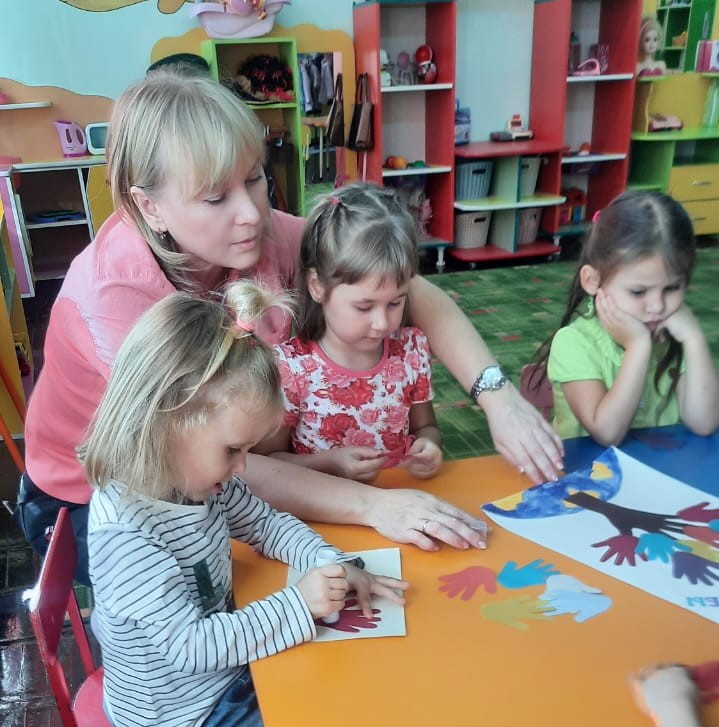 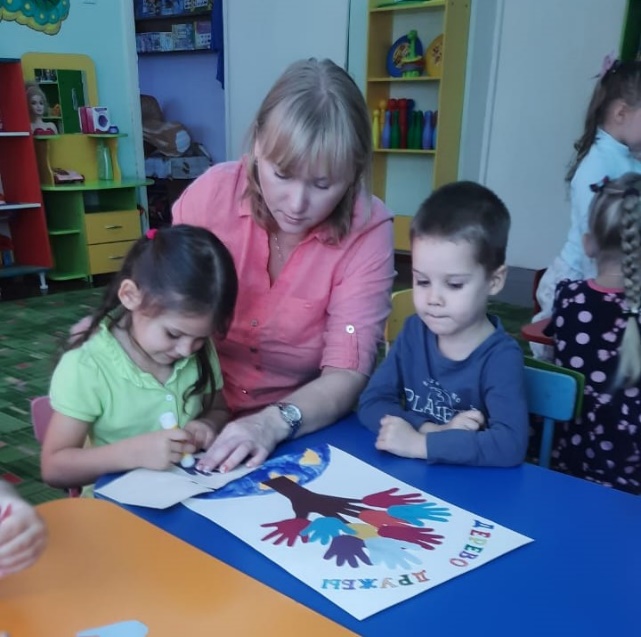 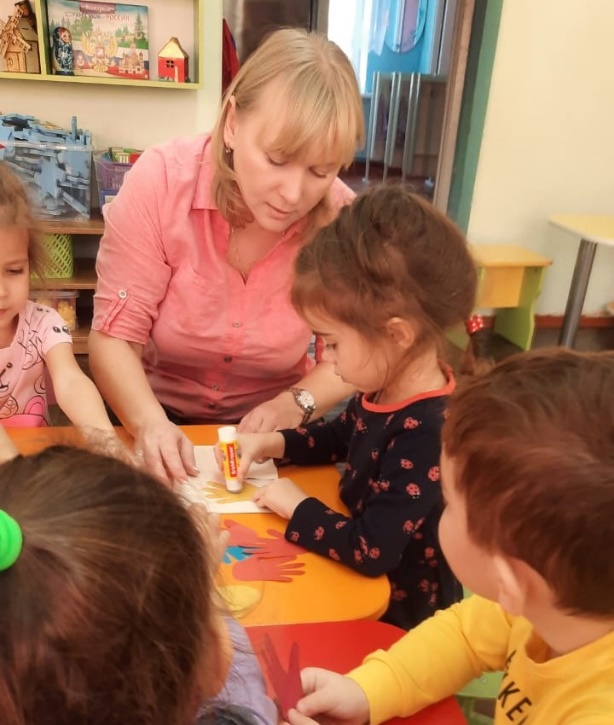 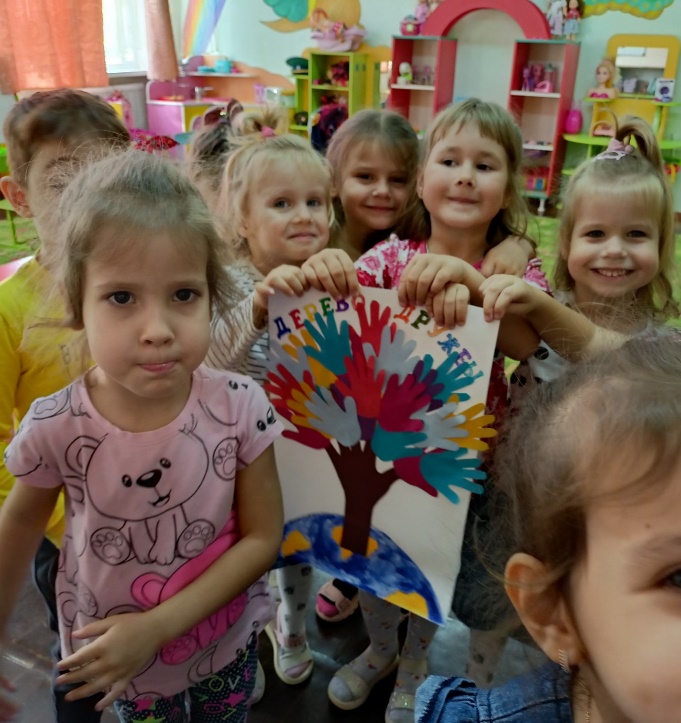 